Уведомление о проведении общественного обсуждения проектов постановлений администрации города Нижнего Новгорода по определению границ прилегающих территорий к некоторым организациям и объектам на территории города Нижнего Новгорода, на которых не допускается розничная продажа алкогольной продукции и розничная продажа алкогольной продукции при оказании услуг общественного питанияДепартаментом развития предпринимательства администрации города Нижнего Новгорода разработаны проекты постановлений администрации города Нижнего Новгорода:«О внесении изменений в постановление администрации города Нижнего Новгорода от 06.12.2013 № 4759» (Автозаводский район);«О внесении изменений в постановление администрации города Нижнего Новгорода от 01.11.2013 № 4253» (Канавинский район);«О внесении изменений в постановление администрации города Нижнего Новгорода от 31.12.2013 № 5183» (Приокский район);«О внесении изменений в постановление администрации города Нижнего Новгорода от 11.08.2014 № 3159» (Сормовский район);предусматривающие установление границ прилегающих территорий, на которых не допускается розничная продажа алкогольной продукции и розничная продажа алкогольной продукции при оказании услуг общественного питания (перечь объектов, в отношении которых устанавливаются ограничения, и перечень торговых объектов, попадающих под ограничения, прилагается).Организатор общественного обсуждения Проекта постановления: департамент развития предпринимательства администрации города Нижнего Новгорода (далее – организатор).Адрес организатора: 603000, г. Н. Новгород, ул. Суетинская, д.1а, каб. 501 (график работы: с 9.00 до 18.00, в пятницу с 9.00 до 17.00, обеденный перерыв с 12.00 до 12.48).Адрес электронной почты организатора: deppred@admgor.nnov.ruЛицо, ответственное за прием предложений и замечаний: Антропов Леонид Юрьевич, заместитель начальника отдела развития предпринимательства департамента развития предпринимательства администрации города Нижнего Новгорода, телефон: 435-58-43.Начало проведения общественного обсуждения: «13» марта 2024 года.Окончание проведения общественного обсуждения: «22» марта 2024 года.Предложения и замечания к Проекту постановления принимаются в письменном форме на бумажном носителе или в электронном виде на указные в настоящем уведомлении адреса.При направлении предложений и замечаний к Проекту постановления указываются сведения об участнике общественного обсуждения: фамилия, имя, отчество (при наличии), контактные данные (для физического лица);полное наименование, фамилия, имя, отчество (при наличии) представителя, контактные данные (для юридического лица).По результатам проведения общественного обсуждения организатор общественного обсуждения готовит протокол проведения общественного обсуждения по форме, согласно приложению к  порядку проведения общественного обсуждения, утвержденному постановлением администрации города Нижнего Новгорода от 10.06.2013 № 2159.Директора департамента развития предпринимательства администрации города Нижнего Новгорода                                                                             Н.В. Федичева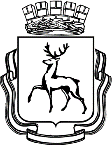 АДМИНИСТРАЦИЯ ГОРОДА НИЖНЕГО НОВГОРОДАПОСТАНОВЛЕНИЕВ соответствии с Федеральным законом от 22.11.1995 № 171-ФЗ «О государственном регулировании производства и оборота этилового спирта, алкогольной и спиртосодержащей продукции и об ограничении потребления (распития) алкогольной продукции», Постановлением Правительства Российской Федерации от 23.12.2020 № 2220 «Об утверждении Правил определения органами местного самоуправления границ прилегающих территорий, на которых не допускается розничная продажа алкогольной продукции и розничная продажа алкогольной продукции при оказании услуг общественного питания», постановлением администрации города Нижнего Новгорода от 10.06.2013 № 2159 «Об определении границ прилегающих к некоторым организациям и объектам территорий, на которых не допускается розничная продажа алкогольной продукции на территории города Нижнего Новгорода», на основании статьи 43 Устава города Нижнего Новгорода администрация города Нижнего Новгорода постановляет:1. Внести в постановление администрации города Нижнего Новгорода от 06.12.2013 № 4759 «Об утверждении схем границ прилегающих к некоторым организациям и объектам территорий, на которых не допускается розничная продажа алкогольной продукции на территории Автозаводского района города Нижнего Новгорода» изменения, дополнив приложением №№ 195 – 200 в соответствии с приложением к настоящему постановлению.2. Управлению информационной политики администрации города Нижнего Новгорода обеспечить опубликование настоящего постановления в официальном печатном средстве массовой информации – газете «День города. Нижний Новгород».3. Юридическому департаменту администрации города Нижнего Новгорода (Т.А. Витушкина) обеспечить размещение настоящего постановления на официальном сайте администрации города Нижнего Новгорода в информационно-телекоммуникационной сети «Интернет».4. Контроль за исполнением постановления возложить на исполняющего обязанности первого заместителя главы администрации города Нижнего Новгорода Егорова С.А.Глава города                                                                                            Ю.В. ШалабаевН.В. Федичева433 45 66ПРИЛОЖЕНИЕк постановлению администрациигородаот №Приложение № 195к постановлению администрации городаот 06.12.2013 № 4759Схема границ прилегающей территории, на которой не допускается розничная продажа алкогольной продукции и розничная продажа алкогольной продукции при оказании услуг общественного питания на территории города Нижнего НовгородаОАО «Международный аэропорт Нижний Новгород»район: Автозаводскийадрес: п. Аэропорт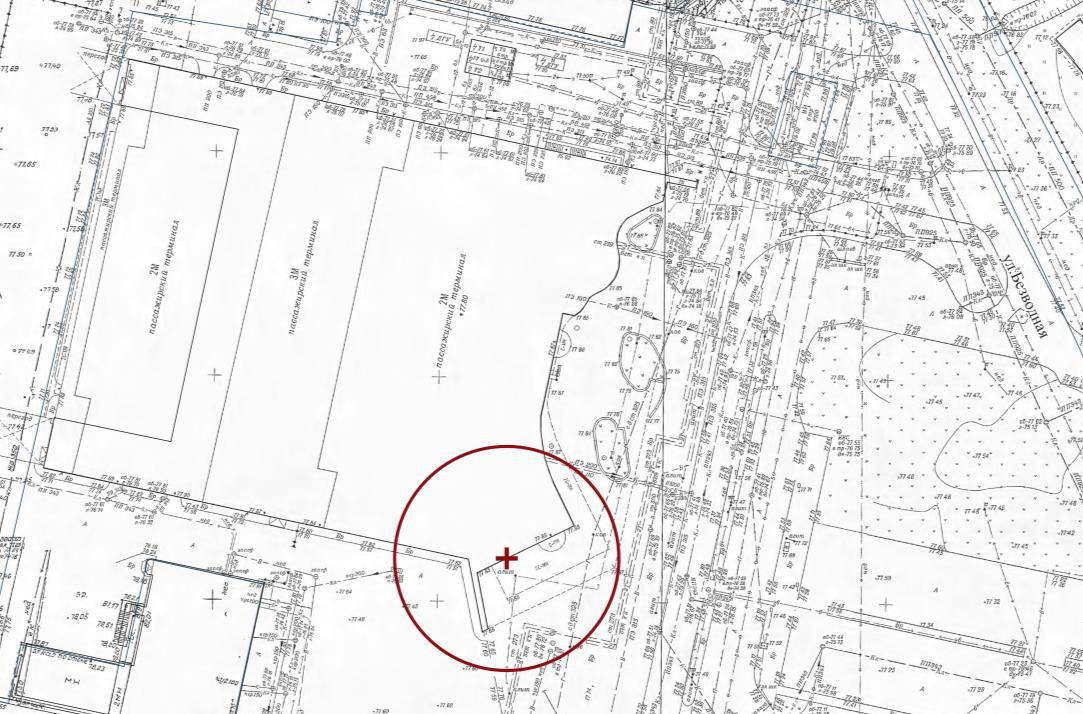 Условные обозначения:+- вход в здание (строение, сооружение) или вход на обособленную территорию- граница прилегающей территории, на которой не допускается розничная продажа алкогольной продукции и розничная продажа алкогольной продукции при оказании услуг общественного питания на территории города Нижнего НовгородаПриложение № 196к постановлению администрации городаот 06.12.2013 № 4759Схема границ прилегающей территории, на которой не допускается розничная продажа алкогольной продукции и розничная продажа алкогольной продукции при оказании услуг общественного питания на территории города Нижнего НовгородаМуниципальное бюджетное общеобразовательное учреждение
«Школа № 145»район: Автозаводскийадрес: п.Новое Доскино, линия 19-я, д.25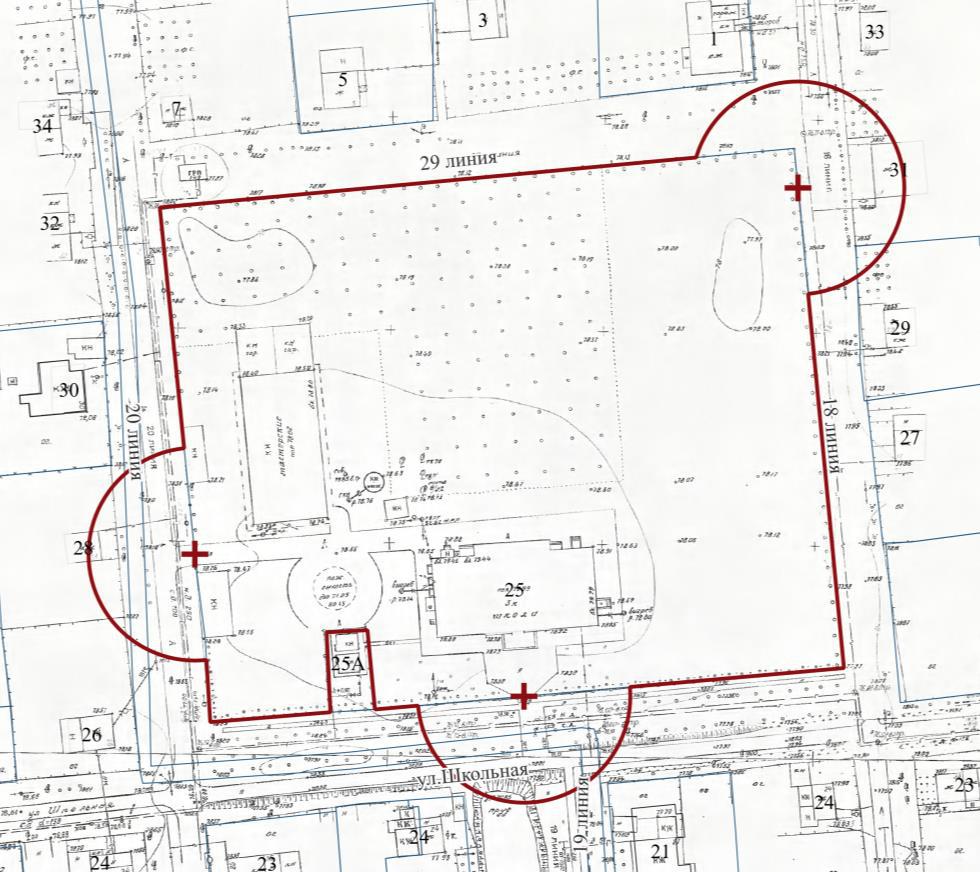 Условные обозначения:+- вход в здание (строение, сооружение) или вход на обособленную территорию- граница прилегающей территории, на которой не допускается розничная продажа алкогольной продукции и розничная продажа алкогольной продукции при оказании услуг общественного питания на территории города Нижнего НовгородаПриложение № 197к постановлению администрации городаот 06.12.2013 № 4759Схема границ прилегающей территории, на которой не допускается розничная продажа алкогольной продукции и розничная продажа алкогольной продукции при оказании услуг общественного питания на территории города Нижнего НовгородаГосударственное бюджетное учреждение здравоохранения Нижегородской области «Городская клиническая больница № 40 Автозаводского района г. Нижнего Новгорода»район: Автозаводскийадрес: ул.Героя Юрия Смирнова, д.71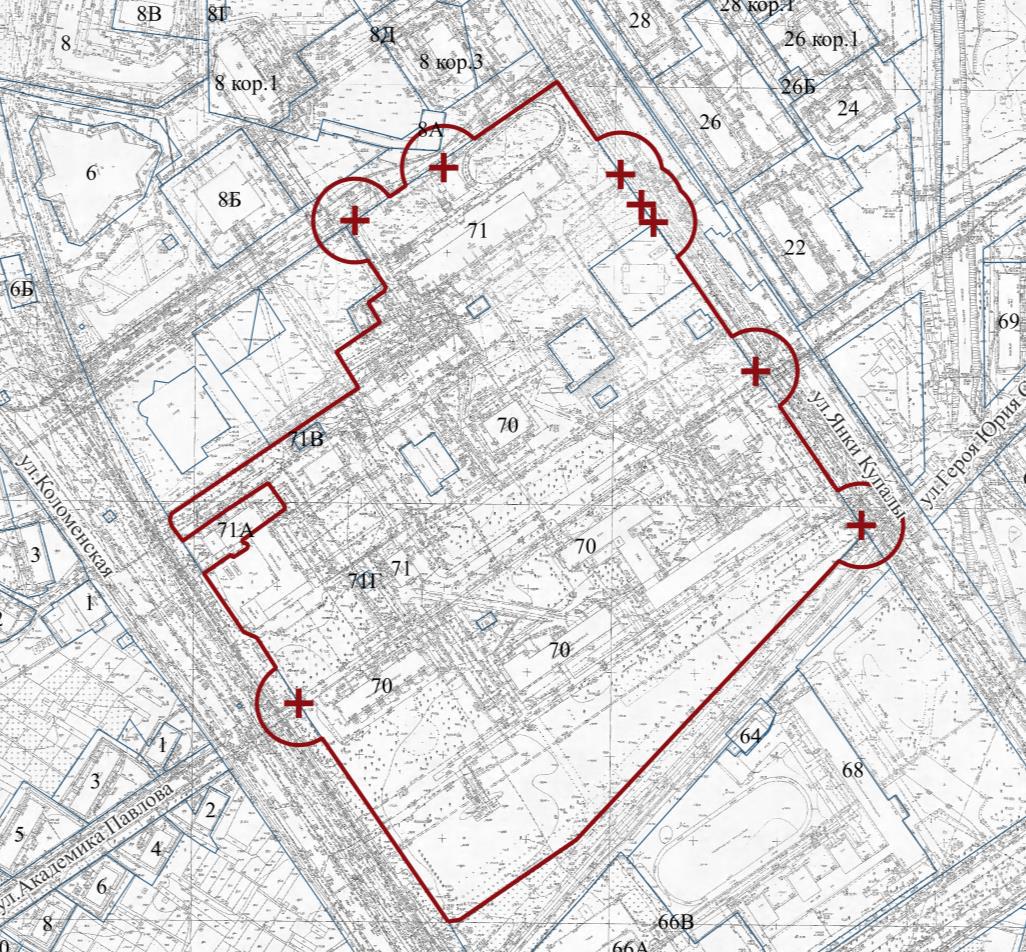 Условные обозначения:+- вход в здание (строение, сооружение) или вход на обособленную территорию- граница прилегающей территории, на которой не допускается розничная продажа алкогольной продукции и розничная продажа алкогольной продукции при оказании услуг общественного питания на территории города Нижнего НовгородаПриложение № 198 к постановлению администрации городаот 06.12.2013 № 4759Схема границ прилегающей территории, на которой не допускается розничная продажа алкогольной продукции и розничная продажа алкогольной продукции при оказании услуг общественного питания на территории города Нижнего НовгородаМуниципальное бюджетное дошкольное образовательное учреждение«ДЕТСКИЙ САД № 72»район: Автозаводскийадрес: ул.Лескова, д.42Б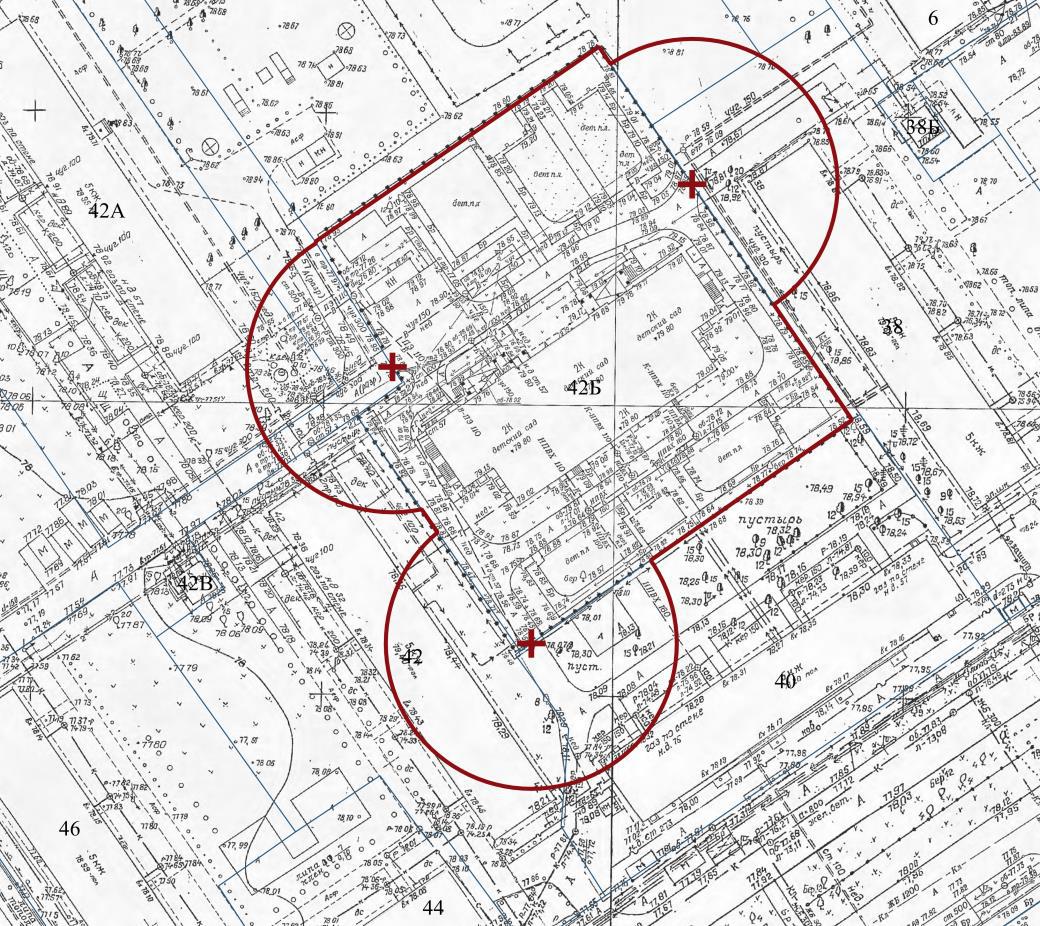 Условные обозначения:+- вход в здание (строение, сооружение) или вход на обособленную территорию- граница прилегающей территории, на которой не допускается розничная продажа алкогольной продукции и розничная продажа алкогольной продукции при оказании услуг общественного питания на территории города Нижнего НовгородаПриложение № 199к постановлению администрации городаот 06.12.2013 № 4759Схема границ прилегающей территории, на которой не допускается розничная продажа алкогольной продукции и розничная продажа алкогольной продукции при оказании услуг общественного питания на территории города Нижнего НовгородаДворец спорта им. В.С. Коноваленко (Публичное акционерное общество «ГАЗ»)район: Автозаводскийадрес: ул.Лоскутова, 10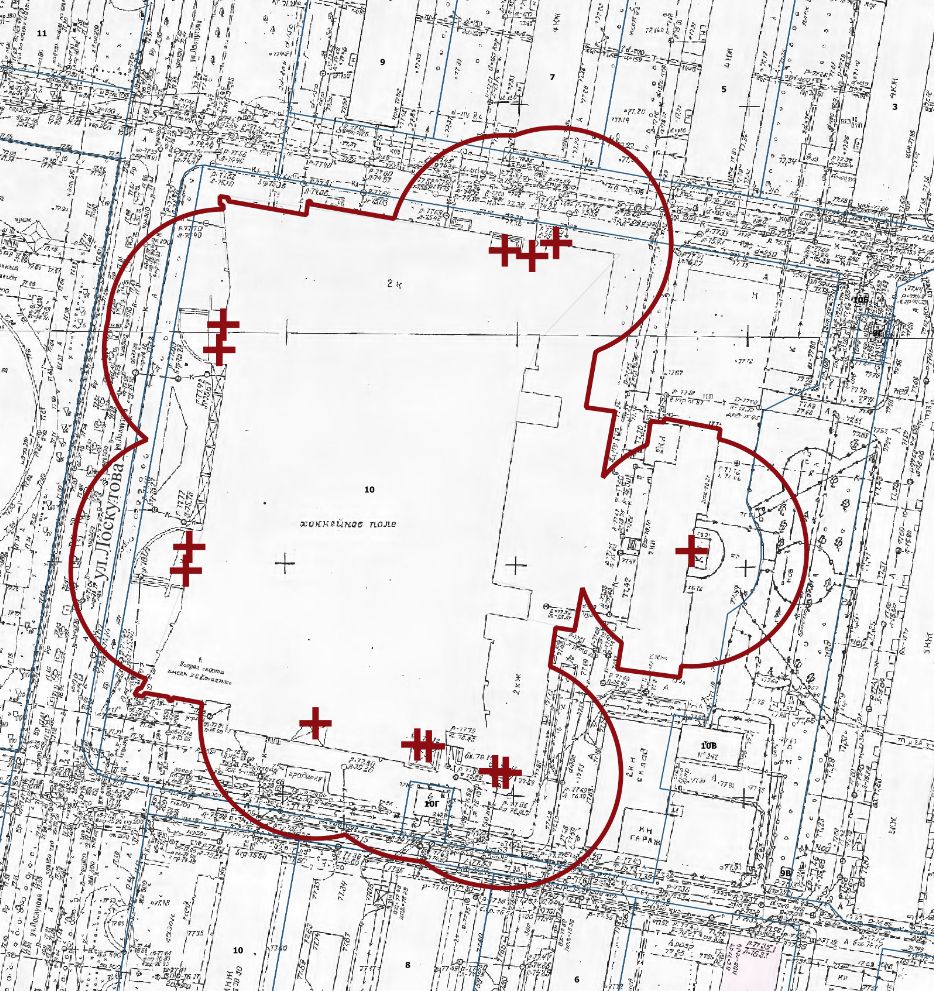 Условные обозначения:+- вход в здание (строение, сооружение) или вход на обособленную территорию- граница прилегающей территории, на которой не допускается розничная продажа алкогольной продукции и розничная продажа алкогольной продукции при оказании услуг общественного питания на территории города Нижнего НовгородаПриложение № 200к постановлению администрации городаот 06.12.2013 № 4759Схема границ прилегающей территории, на которой не допускается розничная продажа алкогольной продукции и розничная продажа алкогольной продукции при оказании услуг общественного питания на территории города Нижнего НовгородаМуниципальное автономное дошкольное образовательное учреждение «Детский сад № 70»район: Автозаводскийадрес: пр-кт Ильича, 36Б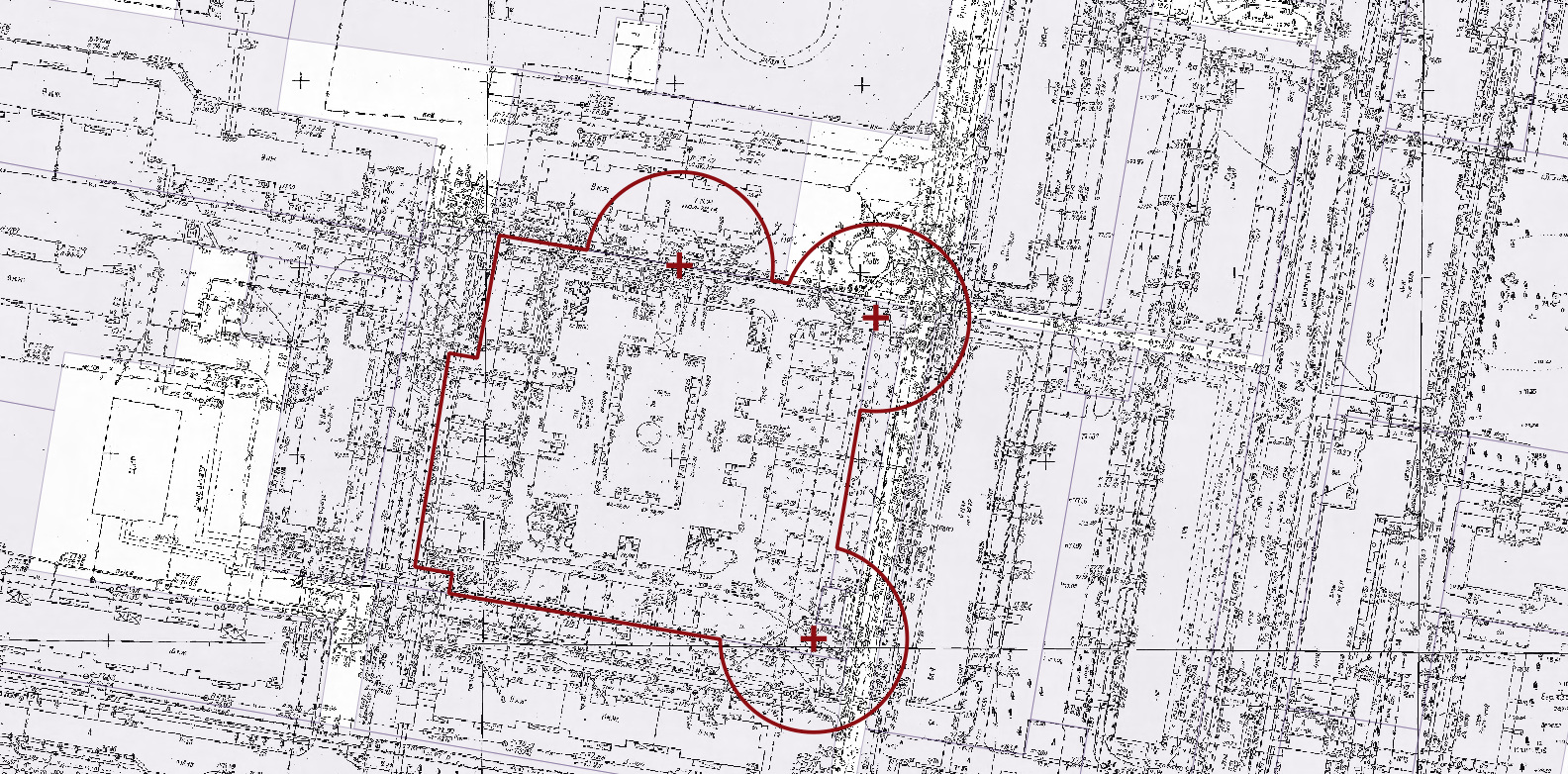 Условные обозначения:+- вход в здание (строение, сооружение) или вход на обособленную территорию- граница прилегающей территории, на которой не допускается розничная продажа алкогольной продукции и розничная продажа алкогольной продукции при оказании услуг общественного питания на территории города Нижнего НовгородаАДМИНИСТРАЦИЯ ГОРОДА НИЖНЕГО НОВГОРОДАПОСТАНОВЛЕНИЕВ соответствии с Федеральным законом от 22.11.1995 № 171-ФЗ «О государственном регулировании производства и оборота этилового спирта, алкогольной и спиртосодержащей продукции и об ограничении потребления (распития) алкогольной продукции», Постановлением Правительства Российской Федерации от 23.12.2020 № 2220 «Об утверждении Правил определения органами местного самоуправления границ прилегающих территорий, на которых не допускается розничная продажа алкогольной продукции и розничная продажа алкогольной продукции при оказании услуг общественного питания», постановлением администрации города Нижнего Новгорода от 10.06.2013 № 2159 «Об определении границ прилегающих к некоторым организациям и объектам территорий, на которых не допускается розничная продажа алкогольной продукции на территории города Нижнего Новгорода», на основании статьи 43 Устава города Нижнего Новгорода администрация города Нижнего Новгорода постановляет:1. Внести в постановление администрации города Нижнего Новгорода от 01.11.2013 № 4253 «Об утверждении схем границ прилегающих к некоторым организациям и объектам территорий, на которых не допускается розничная продажа алкогольной продукции на территории Канавинского района города Нижнего Новгорода» изменения, дополнив  приложениями №№ 88 – 96 в соответствии с приложением к настоящему постановлению.2. Управлению информационной политики администрации города Нижнего Новгорода обеспечить опубликование настоящего постановления в официальном печатном средстве массовой информации – газете «День города. Нижний Новгород».3. Юридическому департаменту администрации города Нижнего Новгорода (Т.А. Витушкина) обеспечить размещение настоящего постановления на официальном сайте администрации города Нижнего Новгорода в информационно-телекоммуникационной сети «Интернет».4. Контроль за исполнением постановления возложить на исполняющего обязанности первого заместителя главы администрации города Нижнего Новгорода Егорова С.А.Глава города                                                                                            Ю.В. ШалабаевН.В. Федичева433 45 66ПРИЛОЖЕНИЕк постановлению администрациигородаот №Приложение № 88к постановлению администрации городаот 01.11.2013 № 4253Схема границ прилегающей территории, на которой не допускается розничная продажа алкогольной продукции и розничная продажа алкогольной продукции при оказании услуг общественного питания на территории города Нижнего НовгородаГосударственное бюджетное учреждение здравоохранения Нижегородской области «Городская клиническая больница № 39 Канавинского района г.Нижнего Новгорода»район: Канавинскийадрес: ул. Электровозная, д. 1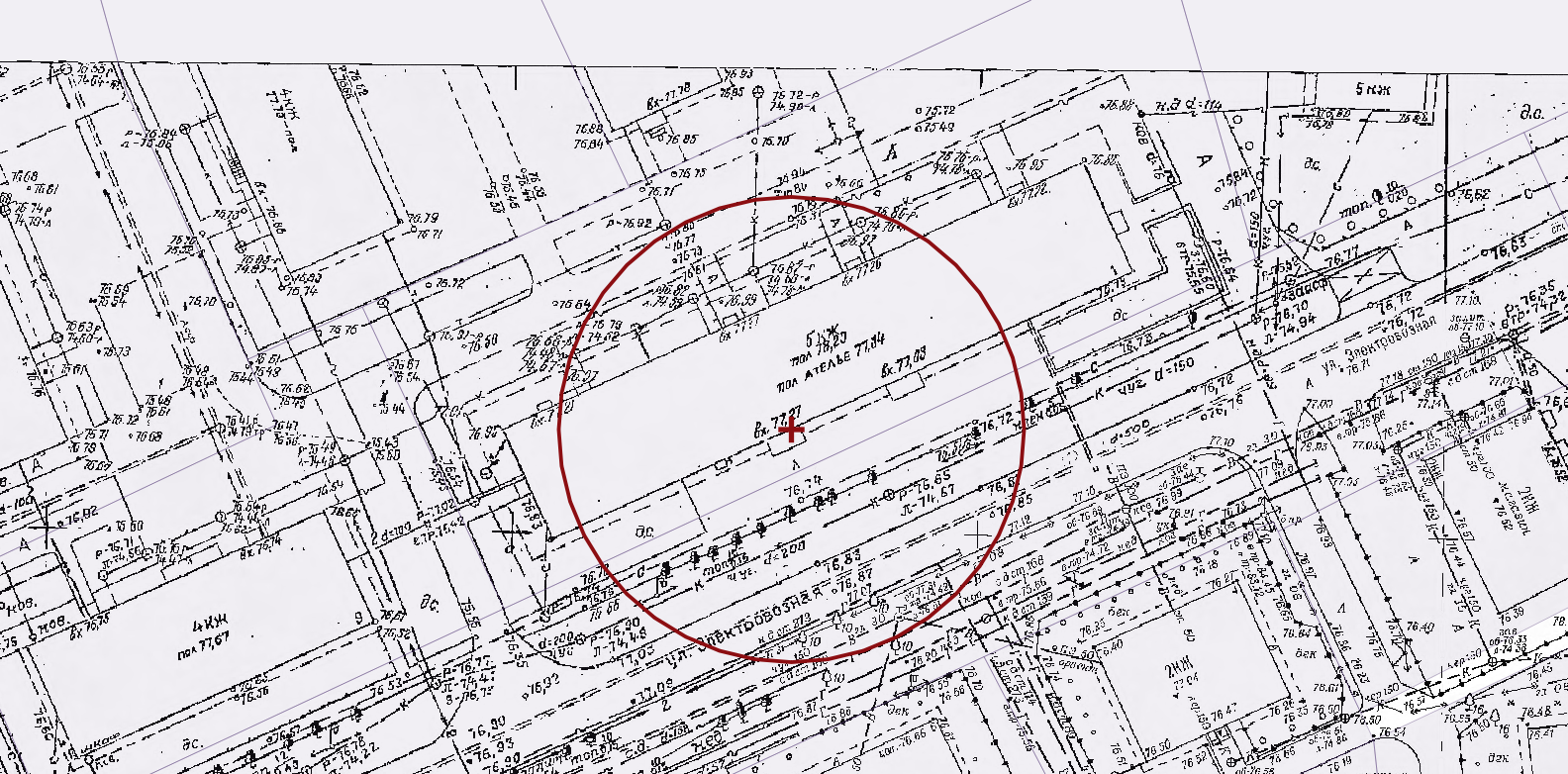 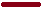 Приложение № 89к постановлению администрации городаот 01.11.2013 № 4253Схема границ прилегающей территории, на которой не допускается розничная продажа алкогольной продукции и розничная продажа алкогольной продукции при оказании услуг общественного питания на территории города Нижнего НовгородаМуниципальное бюджетное дошкольное образовательное учреждение«Детский сад № 233»район: Канавинскийадрес: ул. Сергея Есенина, д. 31А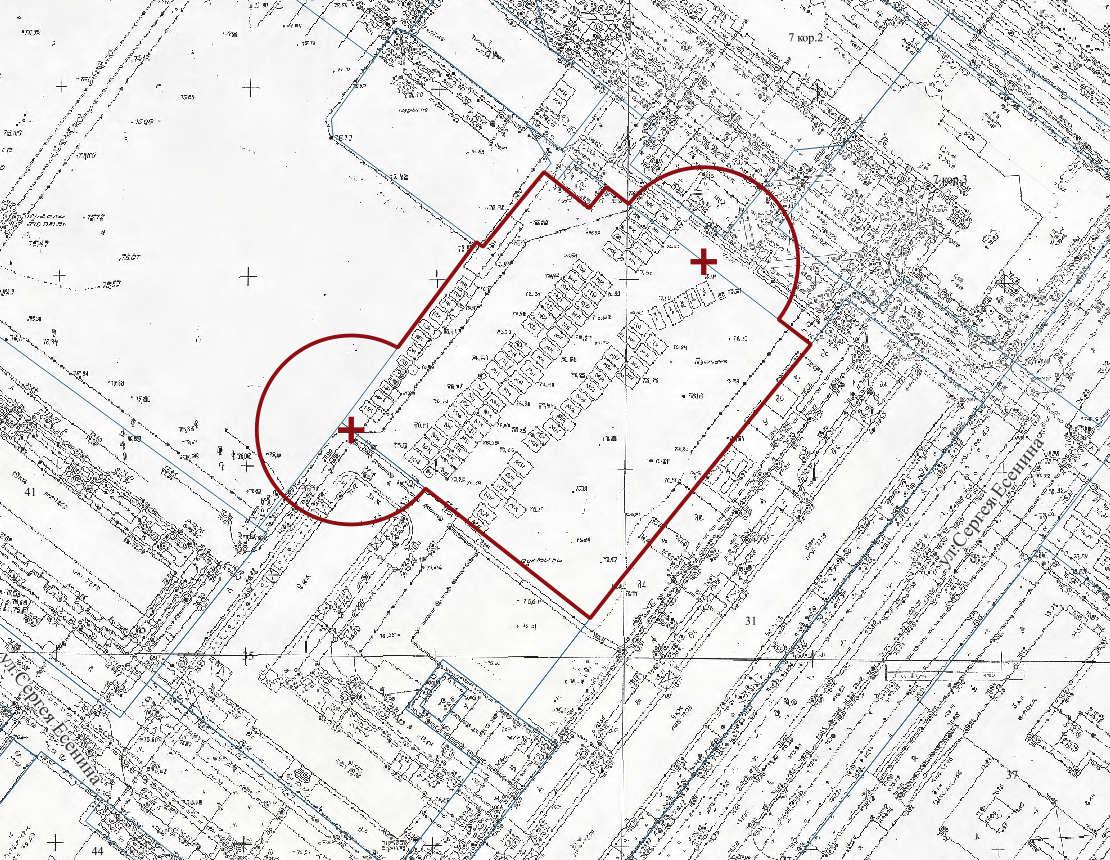 Приложение № 90к постановлению администрации городаот 01.11.2013 № 4253Схема границ прилегающей территории, на которой не допускается розничная продажа алкогольной продукции и розничная продажа алкогольной продукции при оказании услуг общественного питания на территории города Нижнего НовгородаМуниципальное бюджетное дошкольное образовательное учреждение«Детский сад № 232»район: Канавинскийадрес: ул. Генерала Зимина, д. 41А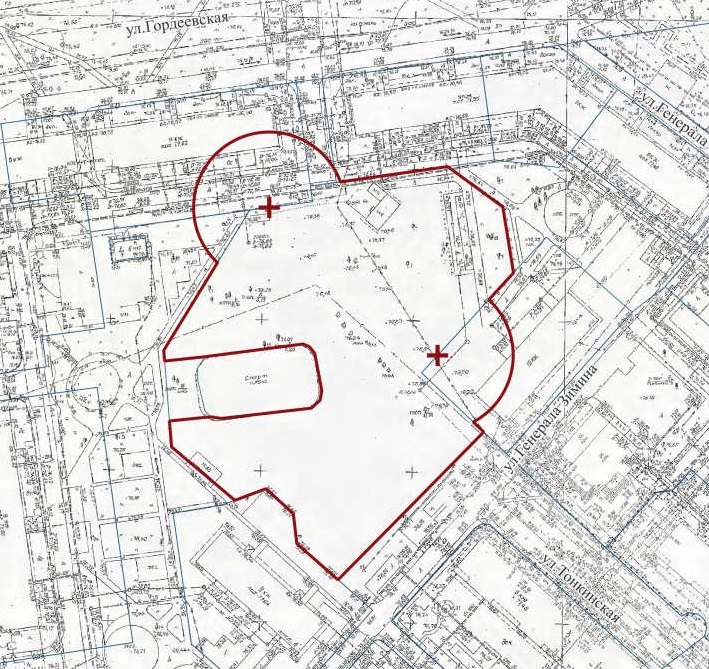 Приложение № 91к постановлению администрации городаот 01.11.2013 № 4253Схема границ прилегающей территории, на которой не допускается розничная продажа алкогольной продукции и розничная продажа алкогольной продукции при оказании услуг общественного питания на территории города Нижнего НовгородаМуниципальное бюджетное общеобразовательное учреждение«Школа № 168 имени И.И.Лабузы»район: Канавинскийадрес: ул. Путейская, д. 23Б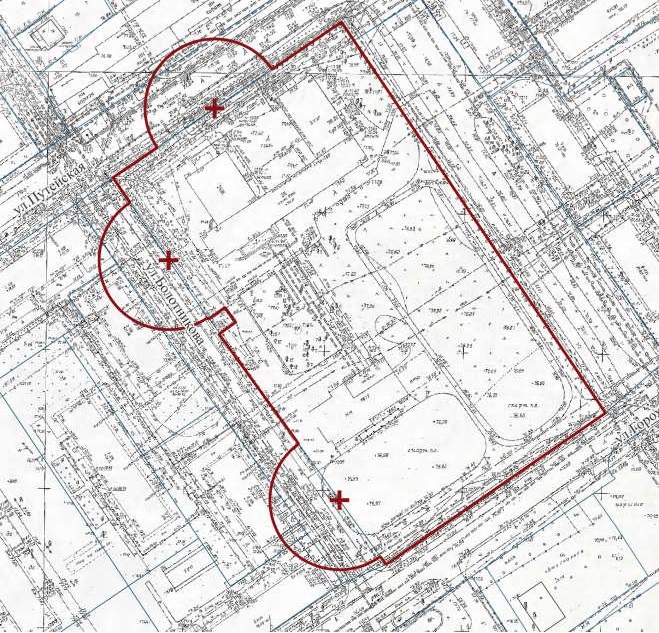 Приложение № 92к постановлению администрации городаот 01.11.2013 № 4253Схема границ прилегающей территории, на которой не допускается розничная продажа алкогольной продукции и розничная продажа алкогольной продукции при оказании услуг общественного питания на территории города Нижнего НовгородаМуниципальное бюджетное учреждение дополнительного образования «Нижегородское детское речное пароходство»район: Канавинскийадрес: ул. Должанская, д. 4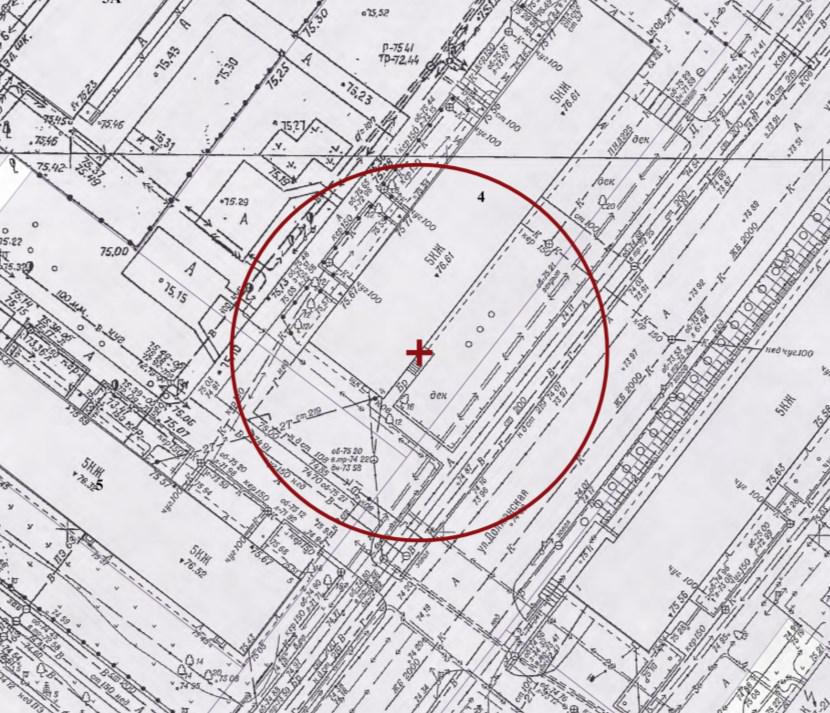 Приложение № 93к постановлению администрации городаот 01.11.2013 № 4253Схема границ прилегающей территории, на которой не допускается розничная продажа алкогольной продукции и розничная продажа алкогольной продукции при оказании услуг общественного питания на территории города Нижнего НовгородаМуниципальное бюджетное учреждение дополнительного образования «Нижегородское детское речное пароходство»район: Канавинскийадрес: ул. Интернациональная, д. 13/7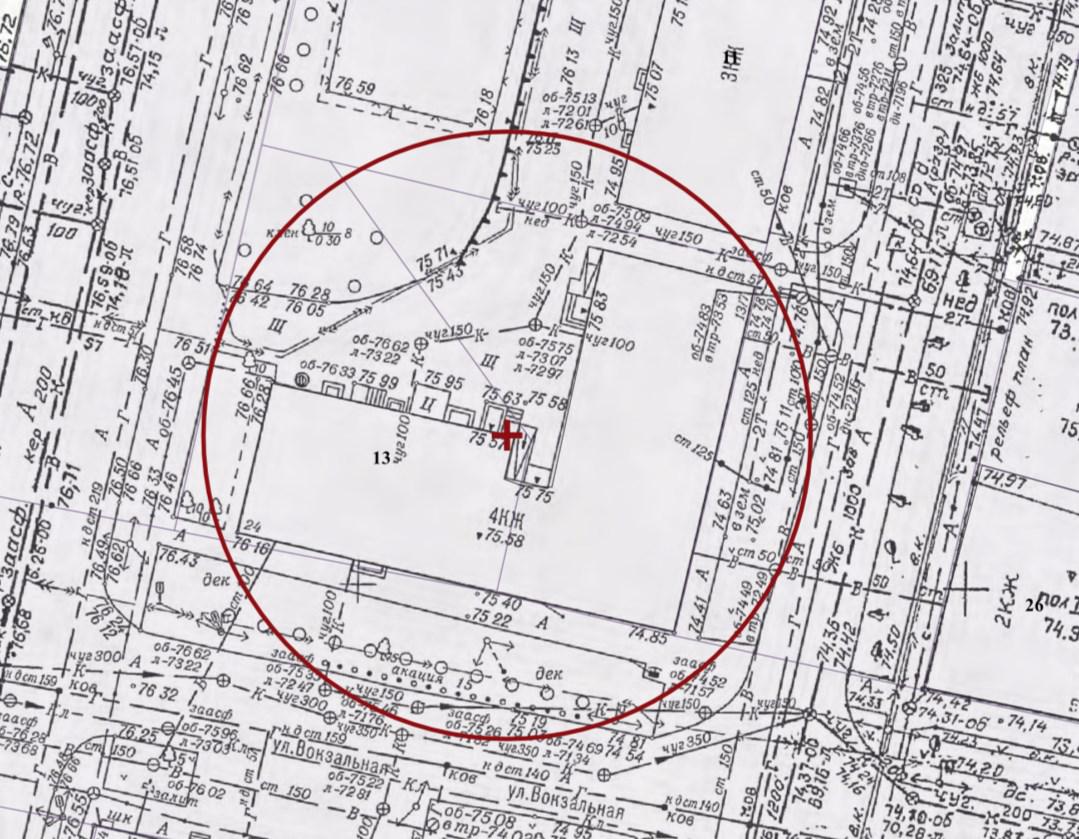 Приложение № 94к постановлению администрации городаот 01.11.2013 № 4253Схема границ прилегающей территории, на которой не допускается розничная продажа алкогольной продукции и розничная продажа алкогольной продукции при оказании услуг общественного питания на территории города Нижнего НовгородаМуниципальное бюджетное учреждение дополнительного образования «Нижегородское детское речное пароходство»район: Канавинскийадрес: ул. Мануфактурная, д. 12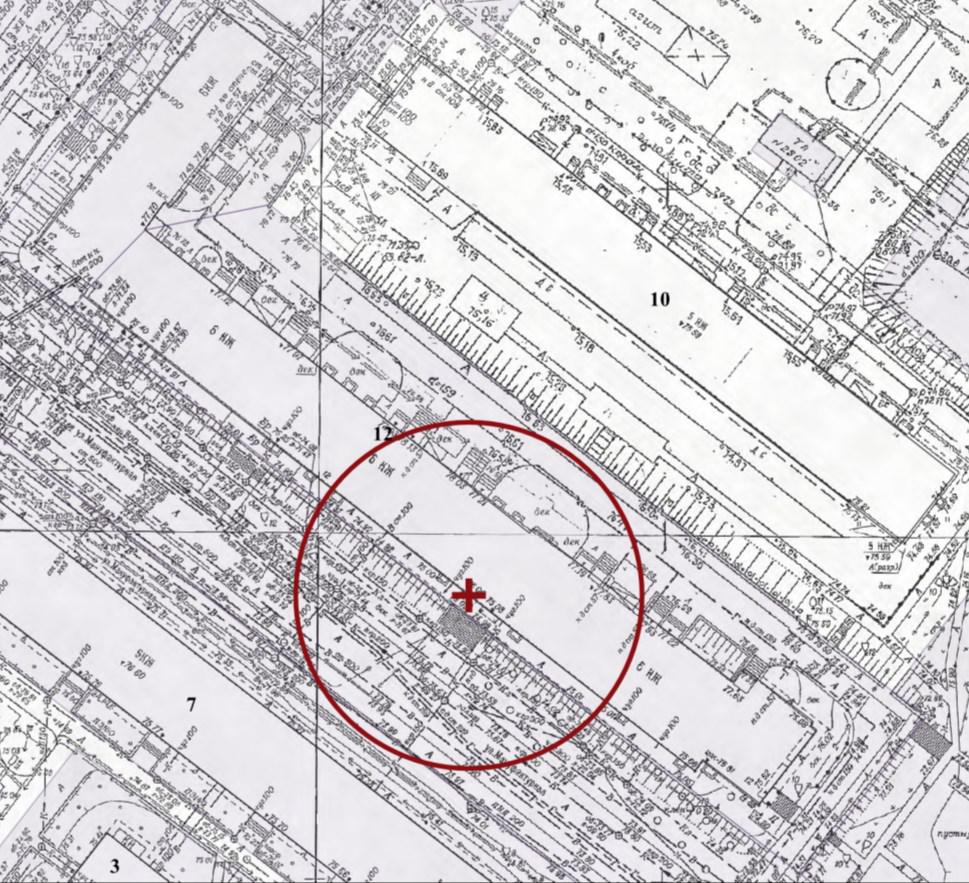 Приложение № 95к постановлению администрации городаот 01.11.2013 № 4253Схема границ прилегающей территории, на которой не допускается розничная продажа алкогольной продукции и розничная продажа алкогольной продукции при оказании услуг общественного питания на территории города Нижнего НовгородаООО «Стоматологическая клиника доктора Барышева»район: Канавинскийадрес: Московское шоссе, д. 31А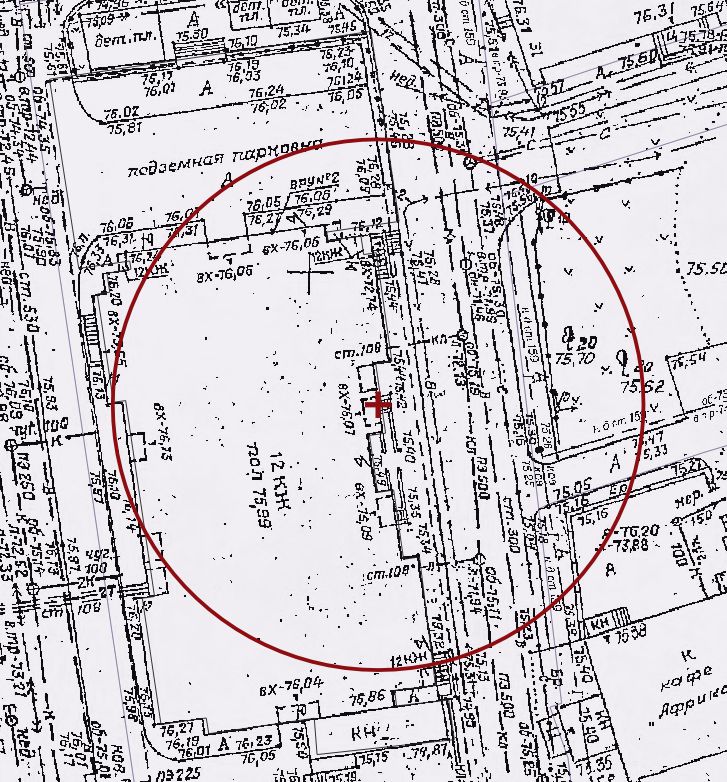 Приложение № 96к постановлению администрации городаот 01.11.2013 № 4253Схема границ прилегающей территории, на которой не допускается розничная продажа алкогольной продукции и розничная продажа алкогольной продукции при оказании услуг общественного питания на территории города Нижнего НовгородаГосударственное бюджетное учреждение здравоохранения Нижегородской области «Станция скорой медицинской помощи г.Нижнего Новгорода»район: Канавинскийадрес: ул. Фильченкова, д. 42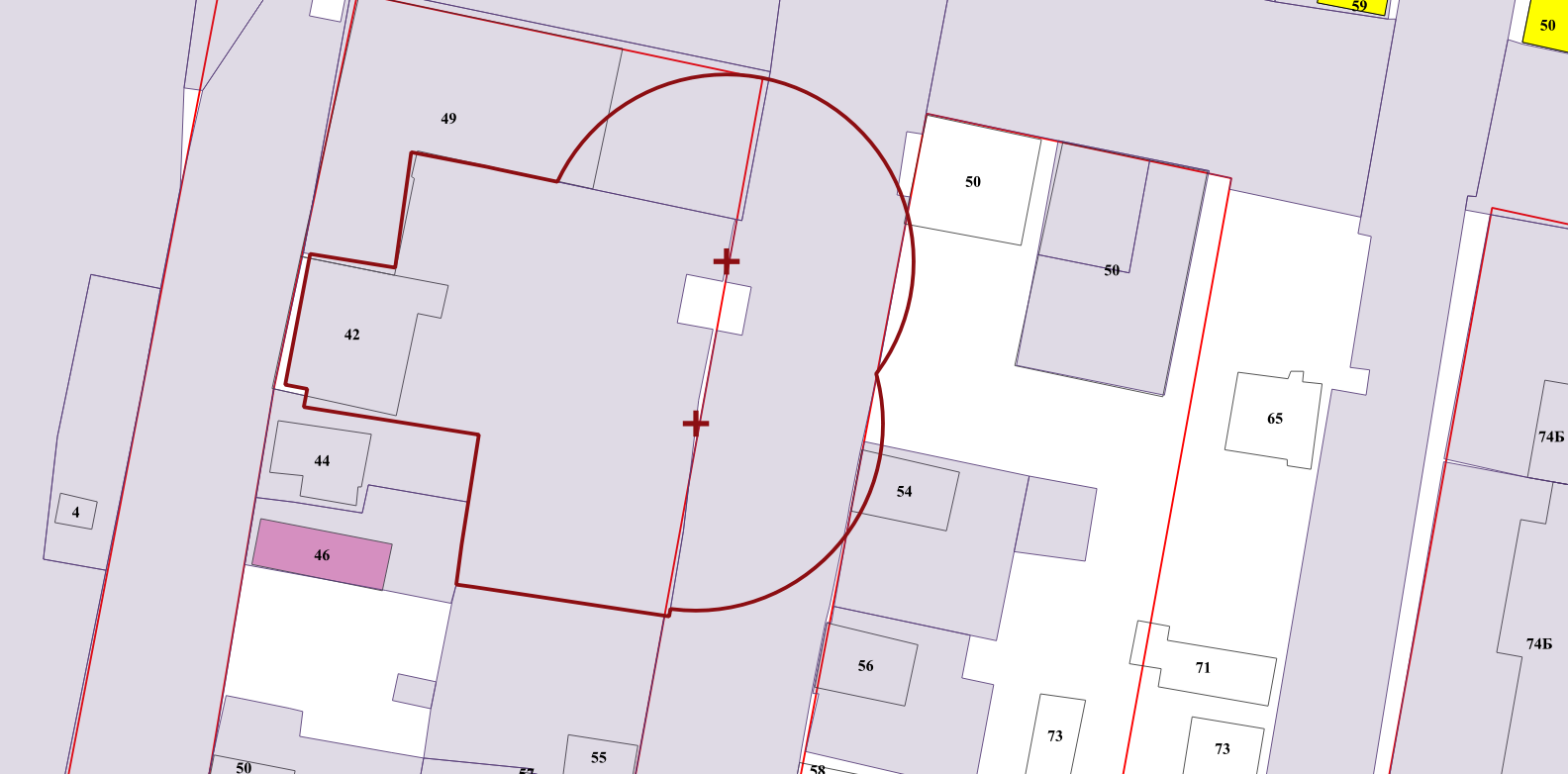 АДМИНИСТРАЦИЯ ГОРОДА НИЖНЕГО НОВГОРОДАПОСТАНОВЛЕНИЕВ соответствии с Федеральным законом от 22.11.1995 № 171-ФЗ «О государственном регулировании производства и оборота этилового спирта, алкогольной и спиртосодержащей продукции и об ограничении потребления (распития) алкогольной продукции», Постановлением Правительства Российской Федерации от 23.12.2020 № 2220 «Об утверждении Правил определения органами местного самоуправления границ прилегающих территорий, на которых не допускается розничная продажа алкогольной продукции и розничная продажа алкогольной продукции при оказании услуг общественного питания», постановлением администрации города Нижнего Новгорода от 10.06.2013 № 2159 «Об определении границ прилегающих к некоторым организациям и объектам территорий, на которых не допускается розничная продажа алкогольной продукции на территории города Нижнего Новгорода», на основании статьи 43 Устава города Нижнего Новгорода администрация города Нижнего Новгорода постановляет:1. Внести изменения в постановление администрации города Нижнего Новгорода от 31.12.2013 № 5183 «Об утверждении схем границ прилегающих к некоторым организациям и объектам территорий, на которых не допускается розничная продажа алкогольной продукции на территории Приокского района города Нижнего Новгорода», дополнив приложениями №№ 94, 95, 96, 97, 98 в соответствие с приложением к настоящему постановлению.2. Управлению информационной политики администрации города Нижнего Новгорода обеспечить опубликование настоящего постановления в официальном печатном средстве массовой информации – газете «День города. Нижний Новгород».3. Юридическому департаменту администрации города Нижнего Новгорода (Витушкина Т.А.) обеспечить размещение настоящего постановления на официальном сайте администрации города Нижнего Новгорода в информационно-телекоммуникационной сети «Интернет».4. Контроль за исполнением постановления возложить на первого заместителя главы администрации города Нижнего Новгорода Штокмана И.О.Глава города                                                                                          Ю.В. ШалабаевН.В. Федичева435 58 40ПРИЛОЖЕНИЕк постановлению администрациигородаот №Приложение № 94к постановлению администрации городаот 31.12.2013 № 5183Схема границ прилегающей территории, на которой не допускается розничная продажа алкогольной продукции на территории города Нижнего НовгородаМуниципальное автономное общеобразовательное учреждение «Школа № 131»район: Приокскийадрес: ул.Цветочная, 6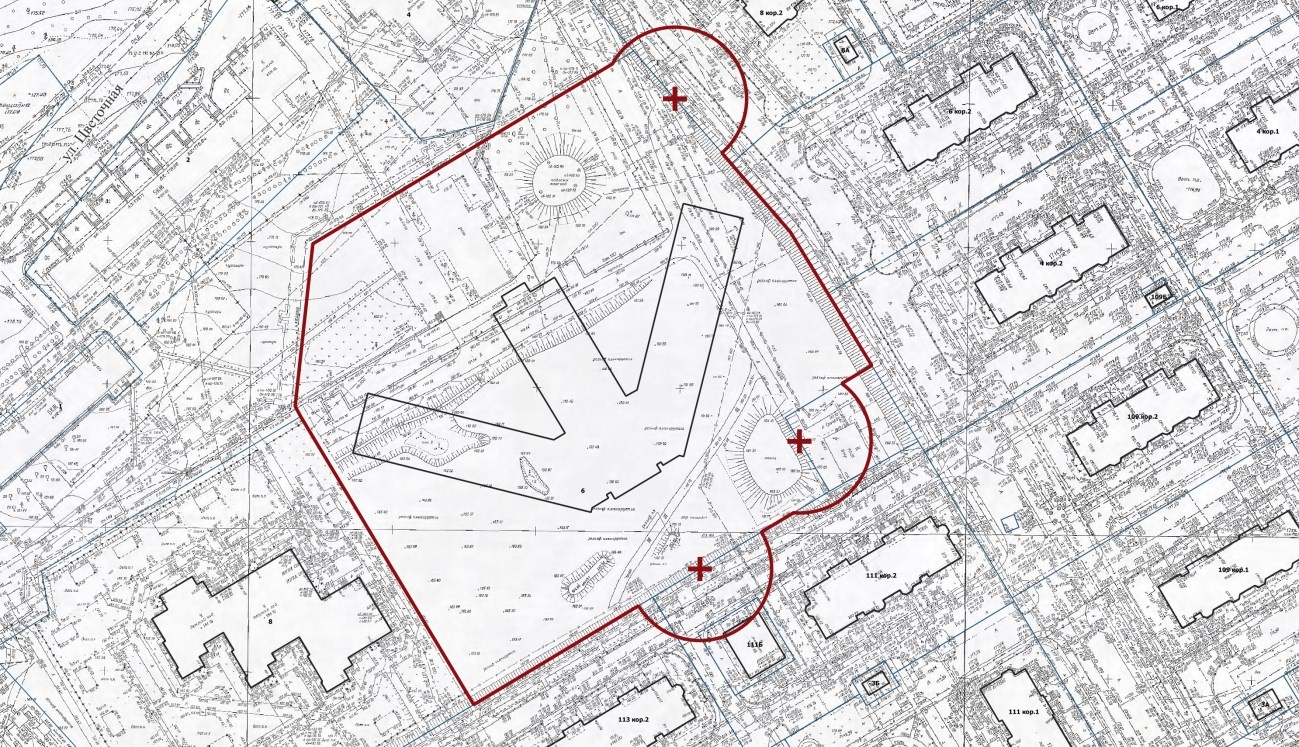 Приложение № 95к постановлению администрации городаот 31.12.2013 № 5183Схема границ прилегающей территории, на которой не допускается розничная продажа алкогольной продукции на территории города Нижнего НовгородаМуниципальное автономное дошкольное образовательное учреждение «Детский сад № 130»район: Приокскийадрес: ул.Первоцветная, 8 корп.1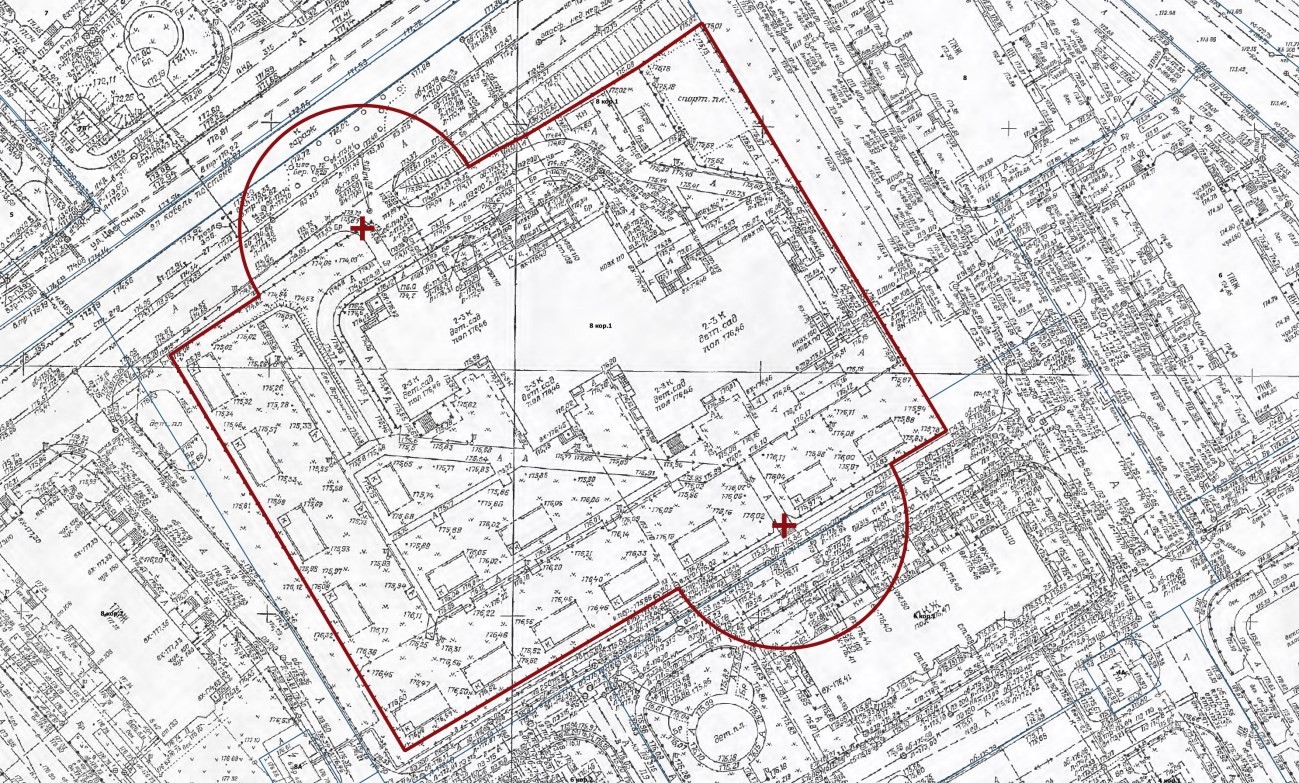 Приложение № 96к постановлению администрации городаот 31.12.2013 № 5183Схема границ прилегающей территории, на которой не допускается розничная продажа алкогольной продукции на территории города Нижнего НовгородаМуниципальное автономное дошкольное образовательное учреждение «Детский сад № 130»район: Приокскийадрес: ул.Цветочная, 8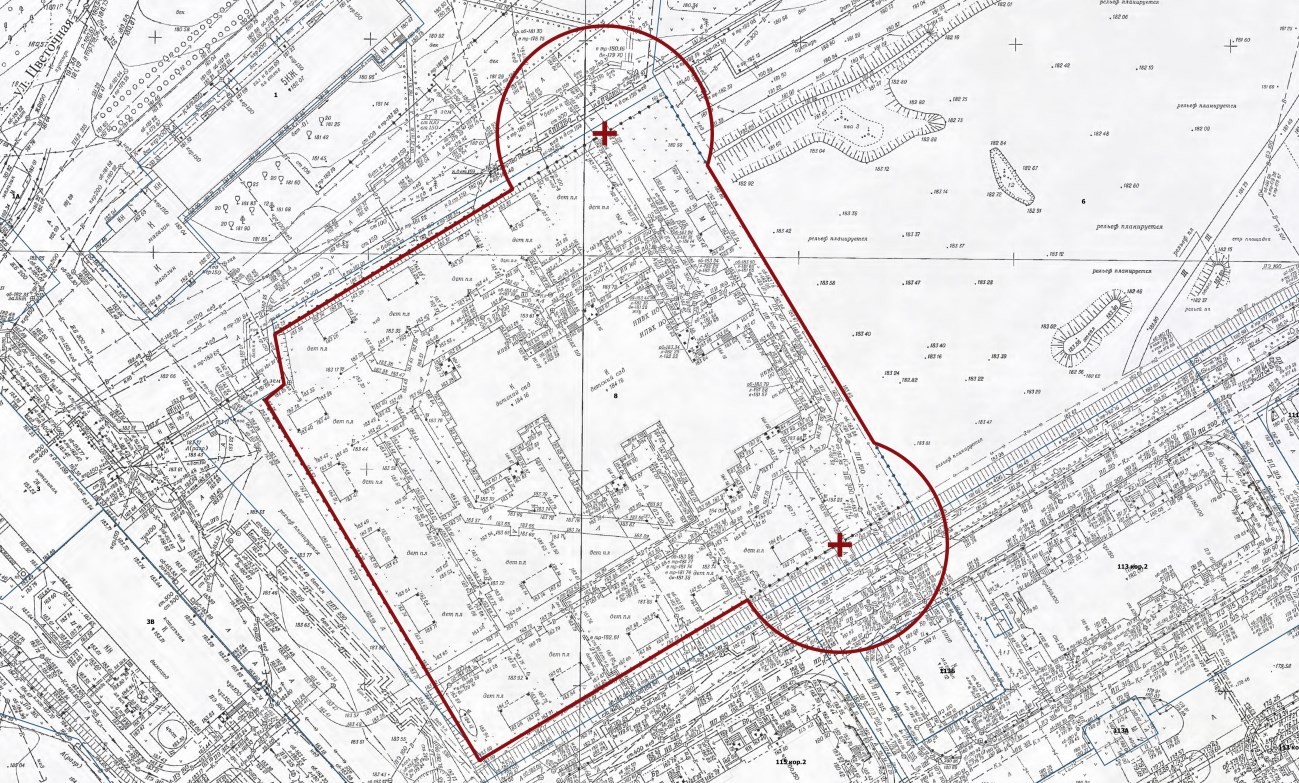 Приложение № 97к постановлению администрации городаот 31.12.2013 № 5183Схема границ прилегающей территории, на которой не допускается розничная продажа алкогольной продукции на территории города Нижнего НовгородаМуниципальное бюджетное дошкольное образовательное учреждение «Детский сад № 235»район: Приокскийадрес: пр.Гагарина, 101в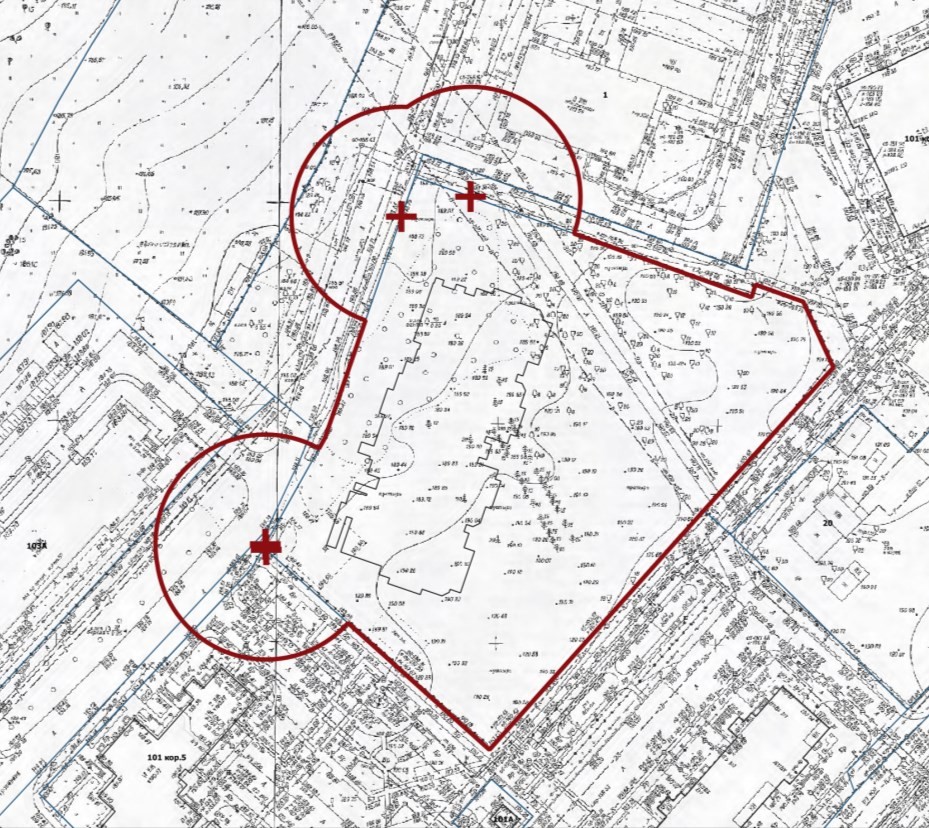 Приложение № 98к постановлению администрации городаот 31.12.2013 № 5183Схема границ прилегающей территории, на которой не допускается розничная продажа алкогольной продукции на территории города Нижнего НовгородаМуниципальное бюджетное общеобразовательное учреждение «Школа № 34»район: Приокскийадрес: пр.Гагарина, 101б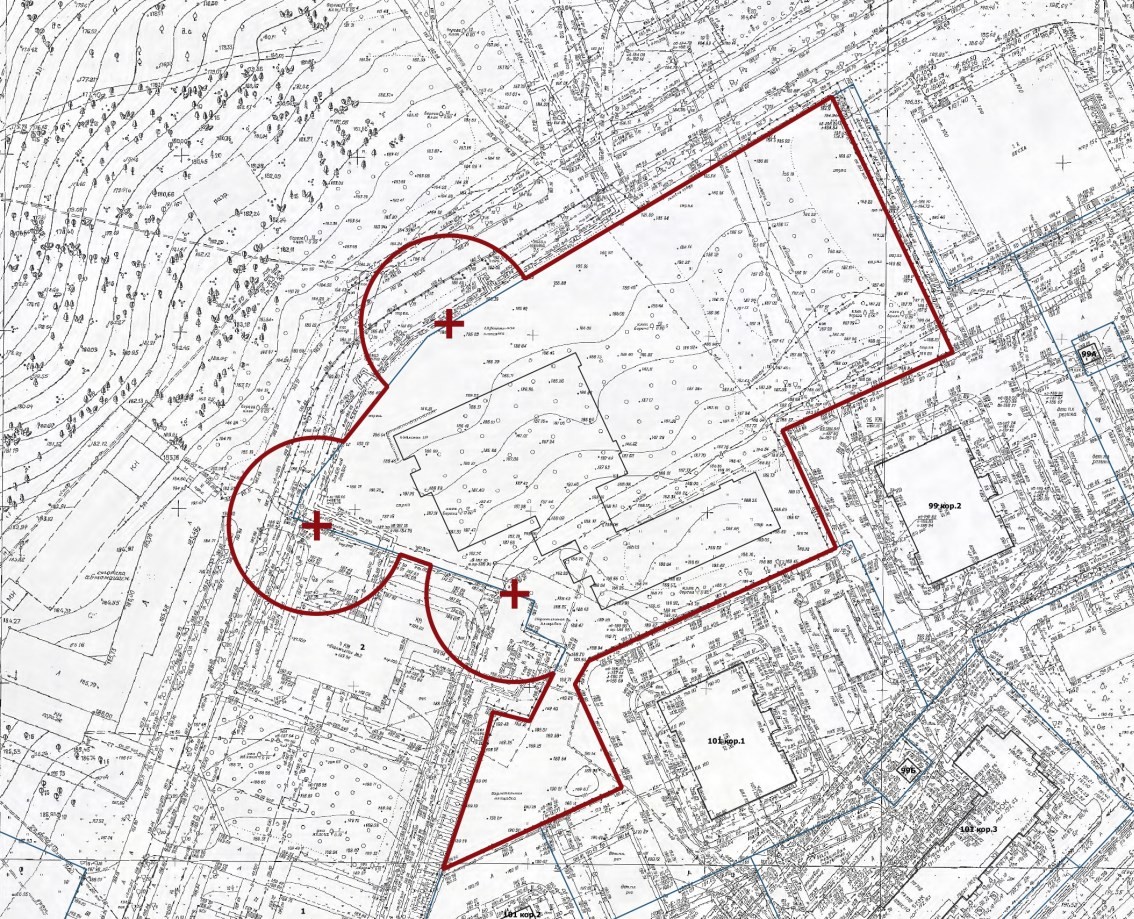 АДМИНИСТРАЦИЯ ГОРОДА НИЖНЕГО НОВГОРОДАПОСТАНОВЛЕНИЕВ соответствии с Федеральным законом от 22.11.1995 № 171-ФЗ «О государственном регулировании производства и оборота этилового спирта, алкогольной и спиртосодержащей продукции и об ограничении потребления (распития) алкогольной продукции», Постановлением Правительства Российской Федерации от 23.12.2020 № 2220 «Об утверждении Правил определения органами местного самоуправления границ прилегающих территорий, на которых не допускается розничная продажа алкогольной продукции и розничная продажа алкогольной продукции при оказании услуг общественного питания», постановлением администрации города Нижнего Новгорода от 10.06.2013 № 2159 «Об определении границ прилегающих к некоторым организациям и объектам территорий, на которых не допускается розничная продажа алкогольной продукции на территории города Нижнего Новгорода», на основании статьи 43 Устава города Нижнего Новгорода администрация города Нижнего Новгорода постановляет:1. Внести в постановление администрации города Нижнего Новгорода от 11.08.2014 № 3159 «Об утверждении схем границ прилегающих к некоторым организациям и объектам территорий, на которых не допускается розничная продажа алкогольной продукции на территории Сормовского района города Нижнего Новгорода» изменения, дополнив  приложениями №№ 120, 121, 122, 123 в соответствии с приложением к настоящему постановлению.2. Управлению информационной политики администрации города Нижнего Новгорода обеспечить опубликование настоящего постановления в официальном печатном средстве массовой информации – газете «День города. Нижний Новгород».3. Юридическому департаменту администрации города Нижнего Новгорода (Т.А. Витушкина) обеспечить размещение настоящего постановления на официальном сайте администрации города Нижнего Новгорода в информационно-телекоммуникационной сети «Интернет».4. Контроль за исполнением постановления возложить на исполняющего обязанности первого заместителя главы администрации города Нижнего Новгорода Егорова С.А.Глава города                                                                                            Ю.В. ШалабаевН.В. Федичева433 45 66ПРИЛОЖЕНИЕк постановлению администрациигородаот №Приложение № 120к постановлению администрации городаот 11.08.2014 № 3159Схема границ прилегающей территории, на которой не допускается розничная продажа алкогольной продукции и розничная продажа алкогольной продукции при оказании услуг общественного питания на территории города Нижнего НовгородаОбщество с ограниченной ответственностью «Тонус+»район: Сормовскийадрес: ул. Коминтерна, д. 139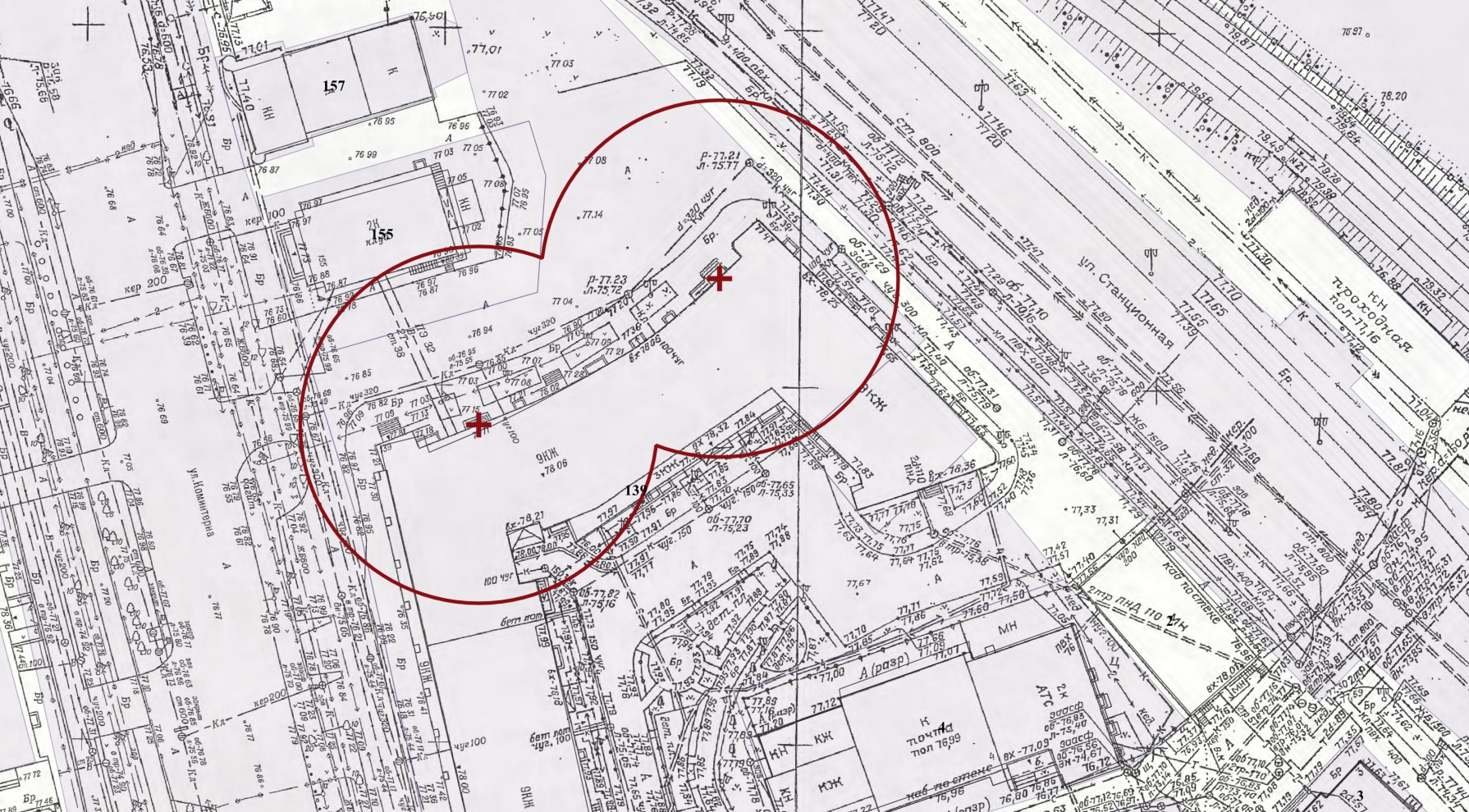 Приложение № 121к постановлению администрации городаот 11.08.2014 № 3159Схема границ прилегающей территории, на которой не допускается розничная продажа алкогольной продукции и розничная продажа алкогольной продукции при оказании услуг общественного питания на территории города Нижнего НовгородаОбщество с ограниченной ответственностью «Тонус Кроха»район: Сормовскийадрес: ул. Коминтерна, д. 139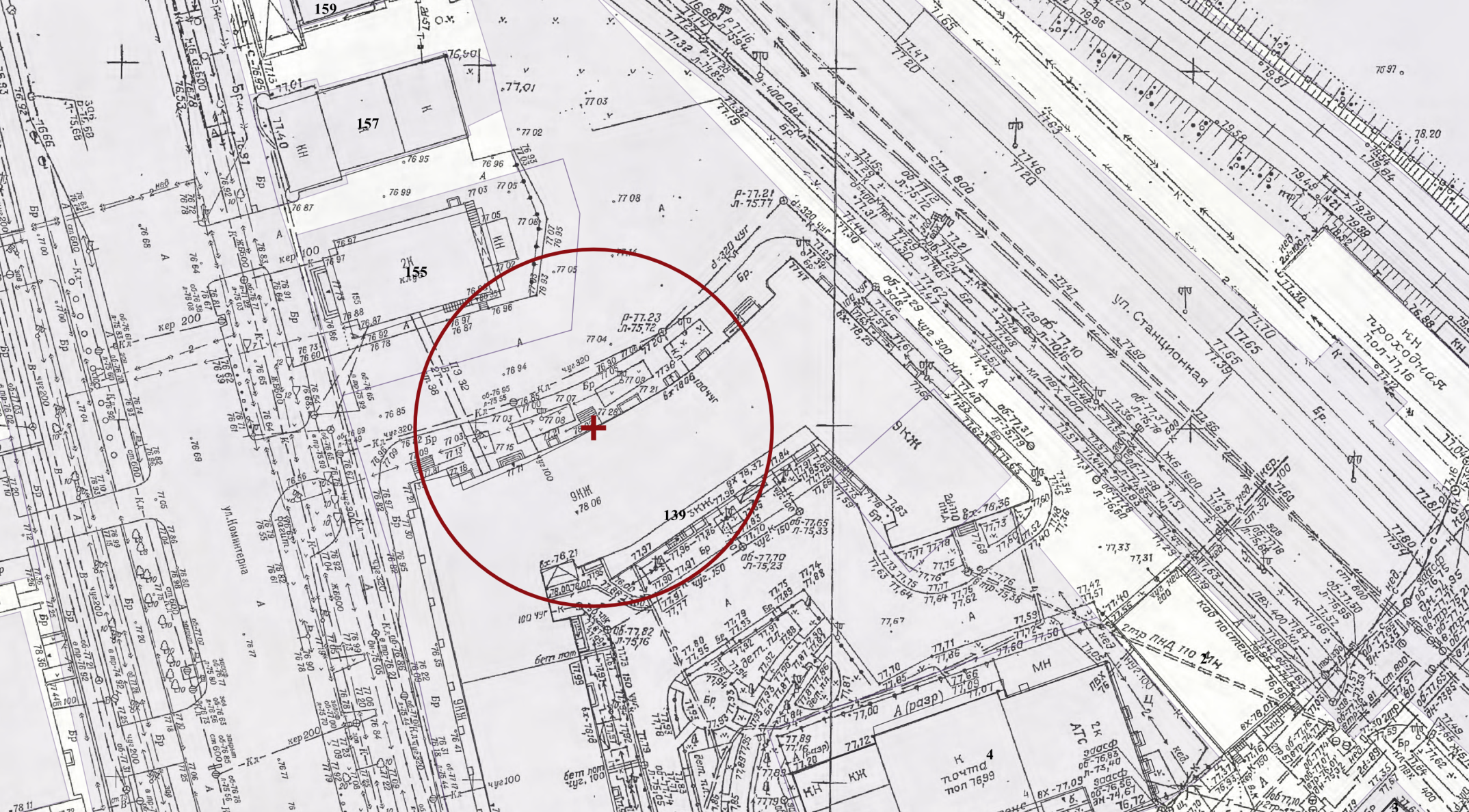 Приложение № 122к постановлению администрации городаот 11.08.2014 № 3159Схема границ прилегающей территории, на которой не допускается розничная продажа алкогольной продукции и розничная продажа алкогольной продукции при оказании услуг общественного питания на территории города Нижнего НовгородаОбщество с ограниченной ответственностью «Аквилио»район: Сормовскийадрес: ул. Коминтерна, д. 139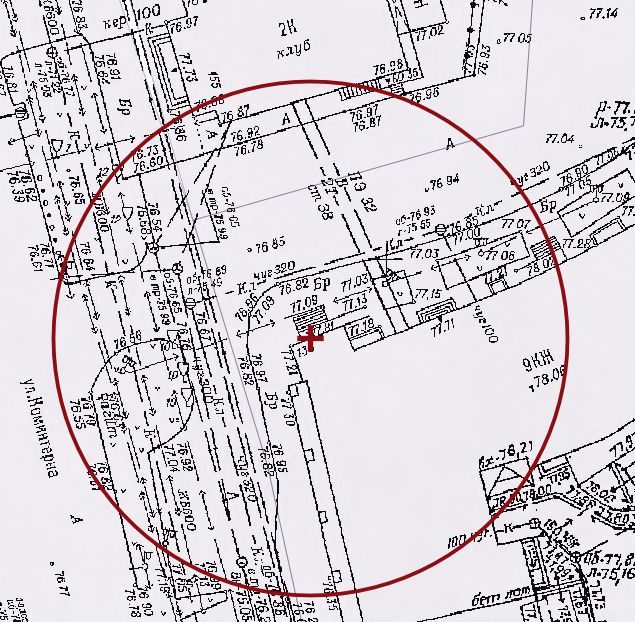 Приложение № 123к постановлению администрации городаот 11.08.2014 № 3159Схема границ прилегающей территории, на которой не допускается розничная продажа алкогольной продукции и розничная продажа алкогольной продукции при оказании услуг общественного питания на территории города Нижнего НовгородаОбщество с ограниченной ответственностью «Аквилио-НН»район: Сормовскийадрес: ул. Победная, д. 14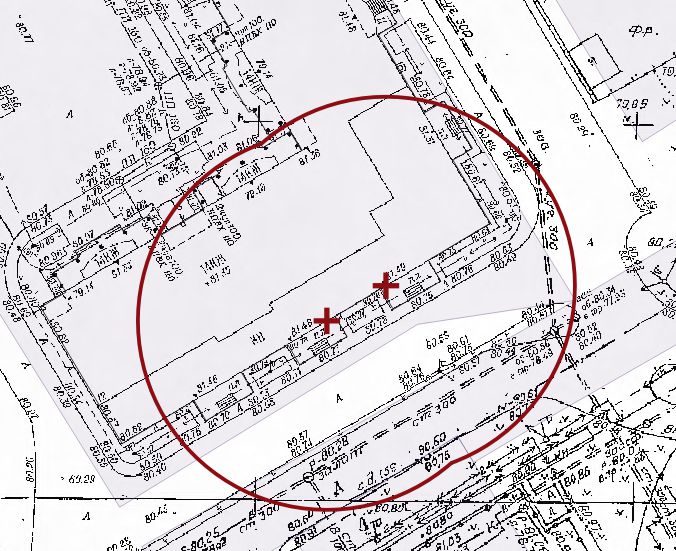 Приложение:1. Перечь объектов и перечень торговых объектов, попадающих под ограничения.2. Проект постановления «О внесении изменений в постановление администрации города Нижнего Новгорода от 06.12.2013 № 4759».3. Проект постановления «О внесении изменений в постановление администрации города Нижнего Новгорода от 01.11.2013 № 4253».4. Проект постановления «О внесении изменений в постановление администрации города Нижнего Новгорода от 31.12.2013 № 5183». 5. Проект постановления «О внесении изменений в постановление администрации города Нижнего Новгорода от 11.08.2014 № 3159». Перечь объектов, в отношении которых устанавливаются ограничения, и перечень торговых объектов, попадающих под ограничения, прилагаетсяПеречь объектов, в отношении которых устанавливаются ограничения, и перечень торговых объектов, попадающих под ограничения, прилагаетсяПеречь объектов, в отношении которых устанавливаются ограничения, и перечень торговых объектов, попадающих под ограничения, прилагается№НаименованиеАдресАвтозаводский районАвтозаводский районАвтозаводский район1ОАО «Международный аэропорт Нижний Новгород»п. Аэропорт2МБОУ «Школа № 145»п.Новое Доскино, линия 19-я, д.253ГБУЗ НО «ГКБ № 40»ул.Героя Юрия Смирнова, д.714МБДОУ «ДЕТСКИЙ САД № 72»ул.Лескова, д.42Б5Дворец спорта им. В.С. Коноваленкоул.Лоскутова, д.106МАДОУ «Детский сад № 70»пр-кт Ильича, 36БВ границах вводимых ограничений торговые объекты отсутствуют.В границах вводимых ограничений торговые объекты отсутствуют.Канавинский районКанавинский районКанавинский район1ГБУЗ НО «Городская клиническая больница № 39»ул. Электровозная, д. 12МБДОУ «Детский сад № 233»ул. Сергея Есенина, д. 31А3МБДОУ «Детский сад № 232»ул. Генерала Зимина, д. 41А4МБОУ «Школа № 168 имени И.И.Лабузы»ул. Путейская, д. 23Б5МБУДО «Нижегородское детское речное пароходство»ул. Должанская, д. 46МБУДО «Нижегородское детское речное пароходство»ул. Интернациональная, д. 13/77МБУДО «Нижегородское детское речное пароходство»ул. Мануфактурная, д. 128ООО «Стоматологическая клиника доктора Барышева»Московское шоссе, д. 31А9ГБУЗ НО «Станция скорой медицинской помощи г.Нижнего Новгорода»ул. Фильченкова, д. 42Под вводимые ограничения попадают следующие торговые объекты:Под вводимые ограничения попадают следующие торговые объекты:1«Продуктовый магазин»ул. Путейская, 23А2Бар «Заходи, если чё»ул.Электровозная, д.13Магазин сети разливных напитков «Пивоман»ул.Электровозная, д.1Приокский районПриокский районПриокский район1МАДОУ «Детский сад № 130»ул.Первоцветная, 8 корп.12МАДОУ «Детский сад № 130»ул.Цветочная, 83МАОУ «Школа № 131»ул.Цветочная, 64МБОУ«Школа № 34»пр.Гагарина, 101б5МБДОУ «Детский сад № 235»пр.Гагарина, 101вВ границах вводимых ограничений торговые объекты отсутствуют.В границах вводимых ограничений торговые объекты отсутствуют.Сормовский районСормовский районСормовский район1ООО «Тонус+»ул. Коминтерна, д. 1392ООО «Тонус Кроха»ул. Коминтерна, д. 1393ООО «Аквилио»ул. Коминтерна, д. 1394ООО «Аквилио-НН»ул. Победная, д. 14Под вводимые ограничения попадают следующие торговые объекты:Под вводимые ограничения попадают следующие торговые объекты:1ИП Мольков С.М.ул. Победная, д. 14№ ┌┐№ ┌┐№ ┌┐№ ┌┐